Red/greenSay the word. Tell an adult what each picture shows. 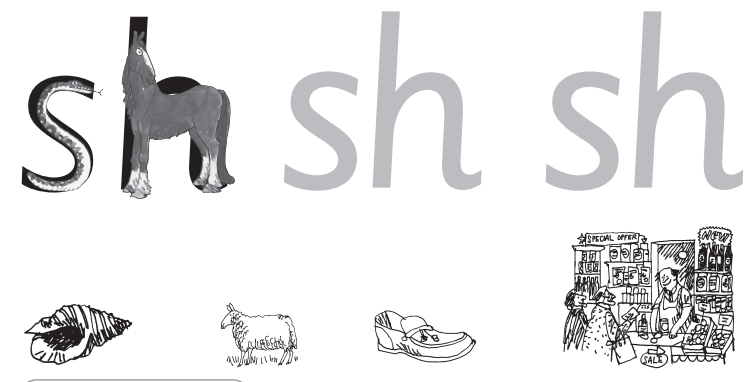 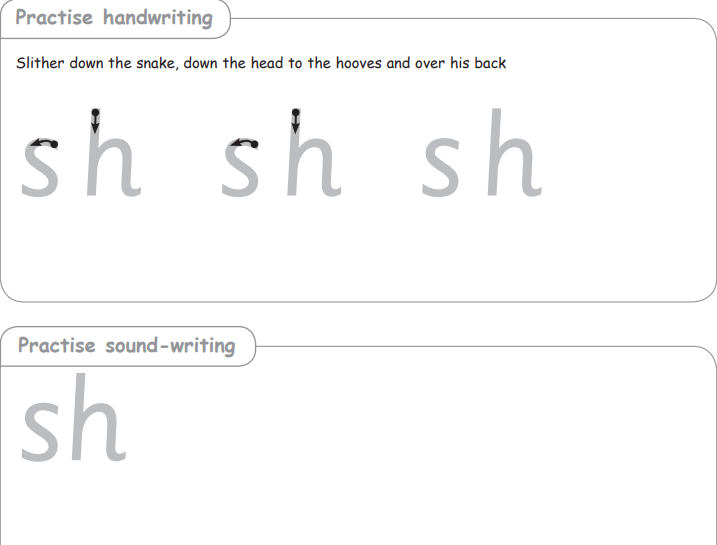 